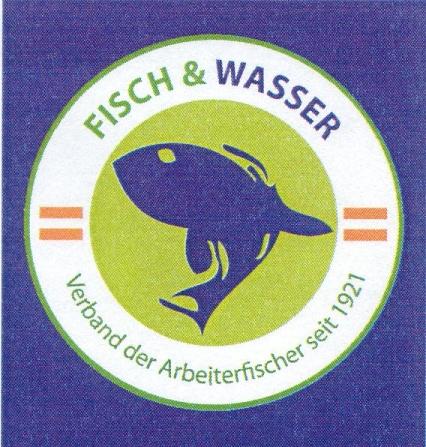 Terminkalender 20211.) 	Lizenzausgabe ist am 30. Jänner am 31.01 und am 27.  März          „Tag des reinen Wassers“ (Theiß Donau Große Krems       	   Teiche Seebarn) 03. April	Räucherforellen in der Fastenzeit (ab 11:00 Uhr an den 	Teichen Seebarn) 13.-14. Mai	Kommunikationsfischen an den Teichen Seebarn16. Mai	Jugendfischen an den Teichen Seebarn	10. - 11. Juli	Jugend - Nachtfischen 17. Oktober	Jugendfischen an den Teichen Seebarn 21. November	Jahreshauptversammlung  (um 08:30 Uhr im Vereinslokal)  04. Dezember	Räucherforellen in der Adventzeit (zum 2. Advent)	Aufgrund der derzeitigen Situation kann es zu kurzfristigen Terminänderungen kommen. Nähere Infos auf der Homepage www.fischen-krems.at               Obmann:                                                                           Schriftführer:               Gottfried Hauser                                                	         Oliver Knes